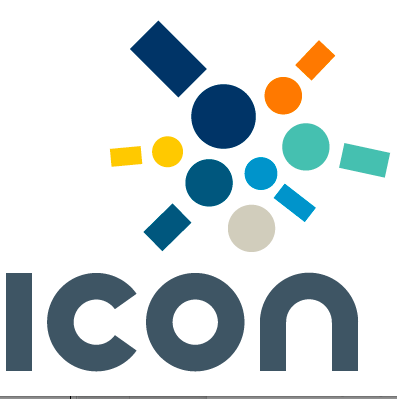 EXtraordinary General Meeting  ICONTuesday 26 November 2109 from 12.00pm (Sydney)					Agenda1.	Apologies2.	Update to Constitution (Penny Thomas)3.	Other Business									Penny Thomas								       	President ICON								      	       12 November 2019